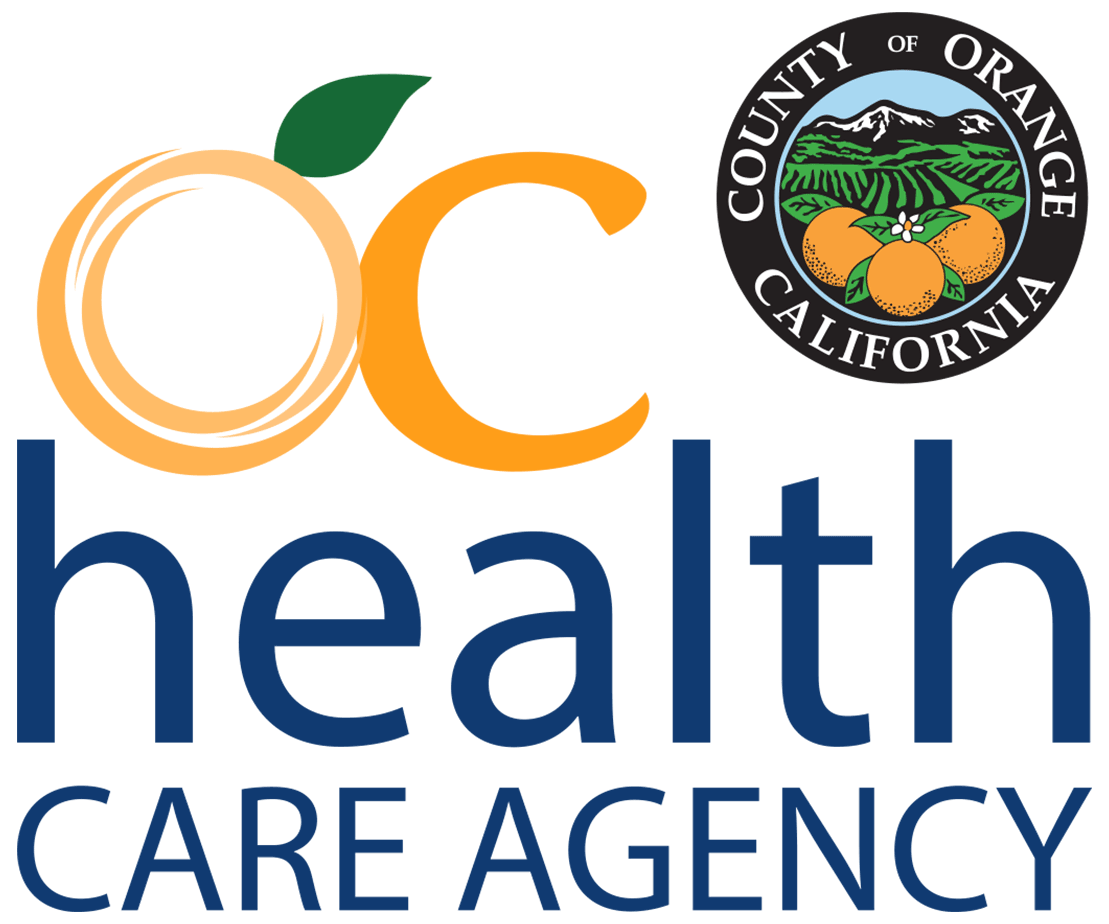 Para publicación inmediata:				Contacto:     HCA Communications											HCAComm@ochca.com(714) 834-2178
LA AGENCIA DE ATENCIÓN MÉDICA DEL CONDADO DE ORANGE INFORMA EL PRIMER CASO HUMANO DEL VIRUS DEL NILO OCCIDENTAL DE 2022 (Santa Ana, CA) – Un sujeto masculino adulto ha dado positivo en la prueba de infección por el Virus del Nilo Occidental (VNO) y se convirtió en el primer humano infectado con el VNO en el Condado de Orange este año. 
Las personas mayores de 50 años de edad y aquellos con ciertas condiciones médicas tienen un mayor riesgo de complicaciones graves por la infección del VNO. En el 2021, se informaron tres humanos infectados con el VNO, y cero muertes relacionadas con el VNO en el Condado de Orange.El VNO es transmitido por insectos, con mayor frecuencia, por mosquitos, y puede infectar a los seres humanos, las aves, los mosquitos, los caballos y algunos otros mamíferos. La mayoría de las personas que se infectan con el VNO no se enferman, pero alrededor del 20% desarrollará síntomas parecidos a los de la gripe, que incluyen fiebre, dolor de cabeza, dolores corporales, náuseas, cansancio y, a veces, una erupción cutánea. Los síntomas más graves como dolores de cabeza severos, rigidez en el cuello, confusión, debilidad muscular o parálisis ocurren con mayor frecuencia. Las personas que desarrollan síntomas graves deben buscar atención médica de inmediato. “El Virus del Nilo Occidental es endémico en el Condado de Orange, se repite cada año durante los meses de verano y continúa hasta el otoño”, dijo el doctor Matthew Zahn, Suboficial de Salud del Condado. “La mejor manera de evitar la infección por el Virus del Nilo Occidental es tomar medidas preventivas para evitar las picaduras de mosquitos”.

Las precauciones recomendadas para evitar el VNO incluyen: Vaciar toda el agua estancada en su propiedad para reducir las áreas en las cuales los mosquitos pueden reproducirse, incluidas macetas y tazones para mascotas.Asegurarse de que las rejillas de las ventanas y las puertas estén en buenas condiciones.Usar repelente de insectos que contenga DEET, picaridin, aceite de eucalipto limón o productos que contengan IR3535, siempre siguiendo las instrucciones de la etiqueta.Limitar la actividad al aire libre al amanecer y al anochecer, cuando los mosquitos están más activos.Llevar camisas de manga larga y pantalones largos al aire libre.La información sobre el control de mosquitos está disponible en el sitio web del Distrito de Control de Mosquitos y Vectores del Condado de Orange en  www.ocvector.org. Otros sitios web con información útil sobre el VNO incluyen: Centros para el Control y la Prevención de Enfermedades: www.cdc.gov/westnileEstado de California: www.westnile.ca.gov Agencia de Atención Médica del Condado de Orangehttp://ochealthinfo.com/wnv# # #